Dátum: 2022. június 13.Vezetéknév: __________________Keresztnév: __________________Osztály: _______Elért pontszám: _______ / 25 A vizsga 6 oldalon 4 kötelező feladatot tartalmaz. Törekedjen a pontos, áttekinthető munkára. Ha a válaszokat nem támasztja alá megfelelő magyarázattal, akkor azért nem kap teljes pontot.  A feladatot a vizsgalapon, a kijelölt helyen kell megoldani, ha nem elegendő a hely, a lap hátoldalát használhatja.Jó munkát!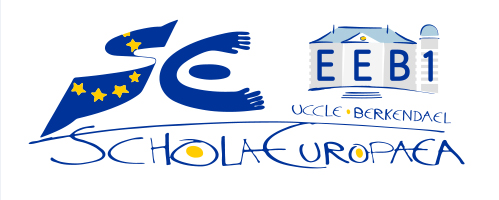 S5 B teszt, 2022. júniusTanár: PÁSZTOR H.Matematika 4 ÓRAB. részA vizSGA időtartama:45 percEngedélyezett anyag:Nem programozható, nem grafikus tudományos számológép használható.A rajzokhoz ceruza és vonalzó használható. megjegyzések: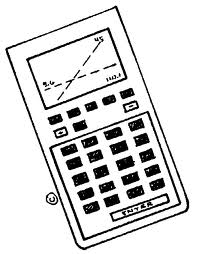 B1 feladatÉrtékelés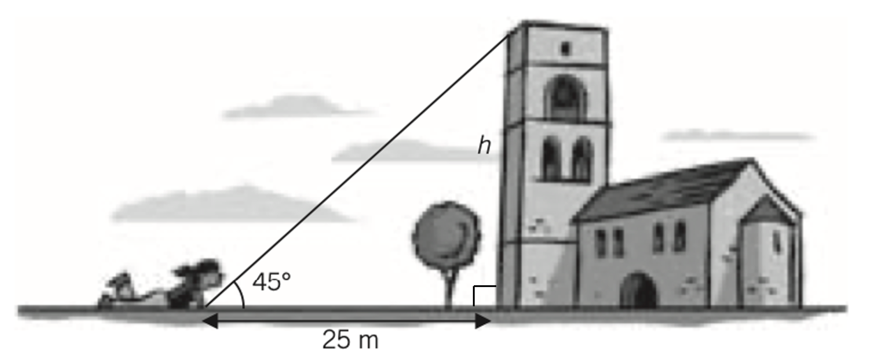 Az ábrán egy templomtorony látható. Határozza meg a torony   magasságát!3 pontB2 feladatÉrtékelésFerinek van egy kínai porcelángyűjteménye, amiről a következőket tudjuk:20 porcelán kék, a többi zöld;a porcelánok közül 10 elefánt, a többi tigris;összesen 50 porcelán van, köztük nincs zöld elefánt.Feri véletlenszerűen kiválaszt egy porcelánt a gyűjteményéből. A következő két eseményt definiáljuk:* E = "elefántot választ"* K = "a kiválaszt porcelán kék"1) A helyzet ábrázolásához töltse ki az alábbi táblázatot:2 pont2) Mi a valószínűsége annak, hogy Feri olyan porcelánt választ, amely nem kék elefánt?2 pont3) Számítsa ki  valószínűséget!2 pontB3 feladatB3 feladatÉrtékelés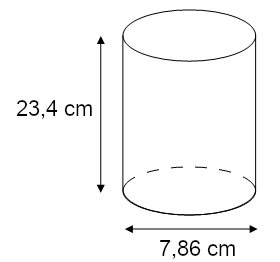 Egy henger alakú doboz átmérője 7,86 cm, magassága 23,4 cm.Az ábra nem méretarányos.1) Adja meg két tizedesjegy pontossággal ennek a doboznak a sugarát!1 pont2) Számítsa ki ezen doboz alapterületét! Válaszát két tizedesjegy pontossággal adja meg!2) Számítsa ki ezen doboz alapterületét! Válaszát két tizedesjegy pontossággal adja meg!1 pontA henger térfogatképlete:  .A henger térfogatképlete:  .3) Számítsa ki a doboz térfogatát! Válaszát két tizedesjegy pontossággal adja meg!3) Számítsa ki a doboz térfogatát! Válaszát két tizedesjegy pontossággal adja meg!1 pontA feladat a következő oldalon folytatódik.A feladat a következő oldalon folytatódik.A feladat a következő oldalon folytatódik.B3 feladat (folytatás)ÉrtékelésVeronika csomagoló papírral szeretné bevonni a doboz oldallapját és alját. Ezeket 14,8 cm x 21 cm méretű lapokban lehet megvenni.4) a) Mekkora területű papírra van szüksége a dekoráláshoz?3 pontb) Hány papírlap szükséges?2 pontB4 feladatÉrtékelésEgy beteg 10 mg gyógyszert kap injekcióban.Az injekció beadásakor az összes gyógyszer a vérbe kerül.Ezután minden nap a vérben lévő hatóanyag 30% -a felszívódik a beteg testében.1) Hány milligramm gyógyszer van jelen a vérben két, három, illetve tíz nappal az injekció beadása után? (3 értéket kell megadni.)4 pont2) Hány nap elteltével lesz a vérben lévő gyógyszer mennyisége kevesebb, mint 1 mg?4 pont